Święta Wielkanocne są kojarzone z tradycjami ludowymi, które nie uległy zapomnieniu i są obchodzone we współczesnych nam czasach.Świętowanie WielkiejNocy rozpoczyna Niedziela Palmowa, w trakcie której zanosimy do kościoła kolorowe palemki wykonane z gałązek wierzby, gałązek bukszpanu, gałązek malin i porzeczek oraz suszonych kwiatów, ziół oraz kłosów zbóż. Palma jako drzewo, które nie poddaje się burzom i słonecznemu żarowi głosi nadzieję zwycięstwa  I w wierze chrześcijan jest odpowiednikiem zwycięstwa i nagrody otrzymywanej po śmierci. W drodze powrotnej do domów, po poświęceniu swoich palemek, ludzie dotykali się nimi, co miało symbolizować przekazanie jej mocy. Smagnięte palemkami dziewczyny miały nabierać urody a smagnięci nimi chłopcy mieli stawać się dzielnymi i silnymi mężczyznami. Uderzanie przez właściciela w rogi domu, odganiało biedę. Wierzono, że połykanie części palmy ( takich jak np. bazie ) wzmacnia ciało, chroni przed bólem gardła i urokami. Poświęcona palma umieszczona za świętym obrazem w domu, chroniła go przed piorunami i pożarami, zapewniała dostatek i urodzaj oraz chroniła domowników i inwentarz przed chorobami. Ostatecznie palmę należało spalić a powstałym z niej popiołem w środę popielcową posypywano głowy.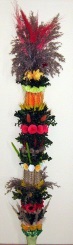 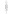 W dniu zwanym Wielką Sobotą należy poświęcić pokarm. Jest to zwyczaj wywodzący się z czasów starosłowiańskich, ale został uświęcony przez Kościół. Aktualnie w kościele święcimy jedynie symboliczne potrawy, które wkładamy do koszyków uplecionych z wikliny.W koszyczku wielkanocnym umieszczamy: 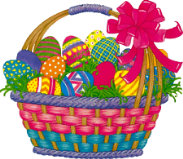 Chleb - który symbolizuje ciało ChrystusaJajka- będące symbolem odradzającego się życiaBaranka - odzwierciedlającego zwycięstwo życia nad śmiercią Kiełbasę i wędliny – jako oznakę dostatku, płodności oraz zdrowiaSer – odzwierciedlający przyjaźń między człowiekiem a zwierzętami domowymiSól - symbol oczyszczeniaCiasto - symbolizuje gospodarność i uzdolnieniaChrzan – symbol siły fizycznej i zdrowiaMasło - odzwierciedlenie dobrobytu,W dawnych czasach święcono wszystkie pokarmy, które miały zostać spożyte w czasie wielkanocnego śniadania! Układano je w większych koszach i zanoszono do kościoła lub święcono przy kapliczce, a nawet przed domostwem. Rozkładano dania na białych płachtach lub obrusach, by zostały poświęcone przez księdza, który przyjeżdżał specjalnie w tym celu do wsi.Do koszyczka wielkanocnego nie wkładamy:czekoladowego zajączka – ponieważ  jest to świecki symbol i nie ma żadnego związku z chrześcijaństwemalkoholu - nie wkładamy do koszyka alkoholu żadnego rodzaju, jedynym płynem może być wodamaskotek - koszyk zdobimy jedynie wstążeczką, gałązkami bukszpanu i chusteczką.Do tradycji wielkanocnych zaliczamy również zwyczaj malowania jajek. Podobnie jak święcenie żywności, początków tego zwyczaju należy doszukiwać się w wierzeniach starosłowiańskich, w których jajko symbolizowało siły witalne i podobnie jak aktualnie, rozpoczęcie nowego życia. Pośredniczyło między światem ludzkim, a światem duchów i bogów. Współcześnie ozdobione kolorowo jajka nazywamy pisankami. Nie mniej również tutaj możemy wyróżnić:Oklejanki – wydmuszki ( czyli pozbawione wnętrza skorupki jajek ) oklejone częściami roślin i kolorową włóczką.Nalepianki- ozdabiane wycinkami kolorowego papieruAżurki-  wydmuszki pokryte delikatnym, koronkowym wzoremKraszanki –od słów „krasić”, czyli jajka gotowane w barwnym wywarze – dawniej uzyskiwanym tylko z naturalnych składników, takich jak łupiny cebuli, kora dębu, łupiny włoskiego orzecha, sok z buraka czy pędy młodego żyta. Bardzo często są pokryte wyżłobionymi ostrym narzędziem wzorkami.Do znanych zabaw należy „walatka” polegająca na stukaniu się czubkami jajek, gdzie wygrywa osoba, której skorupka jajka nie ulegnie rozbiciu.Pogrzeb żuru i wieszanie śledzia - dawny, ludowy zwyczaj wielkanocny, Dawniej, rygorystycznie podchodzono do przestrzegania postu. Jadłospis ograniczał się najczęściej do postnego żuru i śledzia. Wraz z nadejściem Wielkiego Piątku i końcem postu, świętowano koniec pokuty – urządzano symboliczny pogrzeb uprzykrzonego żuru i śledzia. Wśród żartobliwych przyśpiewek wynoszono z domu i zawieszano na wierzbie wyciętego z drewna lub tektury śledzia, a gar wypełniony żurem zakopywano w ziemi lub wylewano. Po takim pożegnaniu uprzykrzonych dań, zabierano się za przygotowywanie obfitych wielkanocnych potraw, które miały zostać poświęcone w Wielką Sobotę.Poniedziałek Wielkanocny kojarzy nam się przede wszystkim z oblewaniem wodą innych osób. Zwyczaj wiąże się z dawnymi praktykami pogańskimi, gdzie ma symbolizować oczyszczenie z zimowego brudu i budzenie się przyrody na wiosnę. Dawniej wierzono, że im mocniej została oblana panna, tym ma ona większe szanse na rychłe zamążpójście. Dzisiaj znany jako śmigus-dyngus, a dawniej były to dwa odrębne zwyczaje. Śmigusem zwano symboliczne smaganie witkami wierzbowymi po nogach i oblewanie zimną wodą, co miało związek z wiosennym oczyszczeniem. Dyngus z kolei polegał na wykupieniu się od oblewania wodą. Gdy panna nie chciała być ani smagana gałązkami, ani oblewana, mogła wykupić się przez podarek tradycyjnej pisanki lub innego przysmaku ze świątecznego stołu.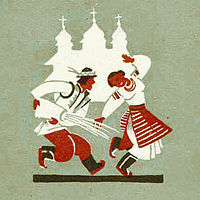 Kurek dyngusowy to kolejny ludowy zwyczaj, obchodzony w Poniedziałek Wielkanocny. Na początku wykorzystywano do tego żywego koguta, a z czasem jego miejsce zastąpił sztuczny ptak, wykonany z gliny lub upieczony z ciasta, obklejony pierzem. Młodzieńcy wozili na wózku przystrojonego koguta i tak obchodzili domy w całej wsi. Młodzi chłopcy śpiewali, zbierali datki, polewali panny wodą, a wszystko miało charakter „zalotów” do panien na wydaniu.Emaus, czyli odpust, odbywający się w Poniedziałek Wielkanocny, któremu towarzyszą liczne kramy z atrakcjami dla dzieci i stoiskami z ludowymi wyrobami. Nazwa „Emaus” pochodzi od biblijnej wsi, do której dążył zmartwychwstały Jezus.Zwyczaj Siudej Baby. Związany ze słowiańskimi obrzędami wypędzania zimy. Według pogańskiej legendy, w świątyni pod Kopcową Górą strzegła ognia kapłanka, która wychodziła z niej tylko raz do roku – wraz z nadejściem wiosny, by poszukiwać swojej następczyni. W obawie przed wybraniem, panny chowały się, gdzie tylko mogły! Siuda Baba jest cała czarna, bo przez cały rok pilnowała ognia w świątyni! Tradycyjnie za niechlujną i usmoloną Siudą Babę przebiera się mężczyzna, który w towarzystwie Cygana i paru krakowiaków zbiera datki wśród mieszkańców. Poczernienie twarzy przez Siudą Babę to dobra wróżba, zwiastująca pomyślny przyszły rok, a pannie ma przynieść szybkie zamążpójście. Tarabanienie i bziukanie - Bębnienie w taraban, oznajmiające zmartwychwstanie Chrystusa i bziukanie, czyli wydmuchiwanie nafty na płonące - to zwyczaje z mszy rezurekcyjnych kultywowane w dwóch parafiach diecezji sandomierskiej w województwie świętokrzyskim.. Barabanienie – zwyczaj bębnienia na wielkim kotle praktykowany w nocy z Wielkiej Soboty na Wielką Niedzielę w Iłżyw województwie świętokrzyskim.  Baraban to wielki bęben turecki używany przez pułki janczarskie i niektóre oddziały dawnych wojsk polskich. Zwyczaj ten jest bardzo stary (na kotle, który jest przechowywany w kościele pod wezwaniem Najświętszej Marii Panny widnieje niewyraźna data: 1638 lub 1683; bardziej prawdopodobna wydaje się data druga, będąca datą Bitwy pod Wiedniem, w której Polacy pokonali Turków i z której to przybyli do kraju akurat na Wielkanoc, przywożąc ze sobą liczne zdobycze. Źródło: materiały z Internetu